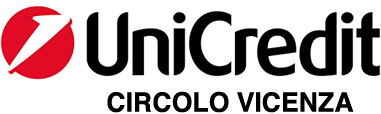 _____________________________________Contrà Lampertico, 16 -Vicenza   tel. 0444/506361    cell. 3385074151    circolovicenza@alice.it	                    circolovicenza.unicredit.itSEZIONE DI BASSANO DEL GRAPPA                                                         Circolare n. 86           La Calza del Circolo…on iceNon volendo far mancare, anche quest’anno, un pensierino del Circolo ai nostri bimbi e  ragazzi, la sezione di Bassano del Grappa provvederà alla consegna GRATUITA ai soci richiedenti della simpatica CALZA DELLA BEFANA KINDER del CircoloSABATO 8 GENNAIO 2022Dalle ore 09,30 alle ore 10,30a MAROSTICA Piazza degli ScacchiPISTA di PATTINAGGIO SUL GHIACCIOInoltre, nella bella Piazza di Marostica, la fantastica pista di pattinaggio di 400 metri quadrati attorno al grande abete lucente, sarà a disposizione di ragazzi e genitori per divertenti pattinate fino alle ore 12,00, al prezzo agevolato di 5,00 EURO a testa,da pagare in loco (pattini+ingresso pista, solo con Green Pass e mascherina).Iscrizioni entro il 7 gennaio 2022 via e-mail con il modulo in calce indicando figli o nipoti (se nonni) di età fino a 10 anni compiuti per l’omaggio calza, ed il numero degli eventuali pattinatori sul ghiaccio, senza limiti di età a:circolovicenza@alice.ite per conoscenza al referente del Circolo Corrado Bordignon cell.wapp. 331 2040454corrado.bordignon@gmail.comNella speranza possiate ricevere questo semplice ma sincero presente, porgiamo i nostri migliori auguri di buona salute e buone feste a tutti voi e vostri cari!Vicenza, 20 dicembre 2021						Il CircoloIl sottoscritto socio ________________________________________________Chiede di ritirare la Calza Befana Kinder a Marostica Piazza Scacchi l’8 gennaio 2022per ognuno dei seguenti figli o nipoti (nonni):Indicare cognome, nome, età, grado di parentela___________________________________	__________________________________________________________________	__________________________________________________________________	__________________________________________________________________	_________________________________________________________________	________________________________Eventuali pattinatori su ghiaccio nr. _____________ (euro 5,00 a testa da pagare in loco)Data.................... 												  Firma....................................................PRIVACY: Avendo preso atto dell’informativa fornitami da UniCredit Circolo Vicenza sui contenuti, diritti e doveri sanciti dal Regolamento Europeo (UE / 2016/679) in tema di protezione dati, informativa comunque sempre consultabile sul sito del Circolo stesso (unicreditcircolovicenza.it) consento a UniCredit Circolo Vicenza di trattare i miei dati per l’organizzazione ed erogazione dei servizi richiesti in questa circolare.Firma ………………………………………………RESPONSABILITA’: Il partecipante è consapevole che la sua partecipazione (e quella dei propri familiari) alle manifestazioni del Circolo Vicenza o ad attività patrocinate dal Circolo, avviene a suo rischio e pericolo e sotto la propria responsabilità. È consapevole altresì di sollevare il Circolo Vicenza, l’organizzazione, i suoi rappresentanti ed aiutanti, le autorità e le altre persone collegate con l’organizzazione delle manifestazioni, da ogni e qualsiasi responsabilità per danni e inconvenienti che a lui derivassero o derivassero a terzi, o a cose di terzi, per effetto della sua partecipazione alle attività istituzionali, rinunciando a priori a qualsiasi rivalsa e ad ogni ricorso ad autorità non considerate dalle vigenti norme.Firma ……………………………………………….LIBERATORIA/AUTORIZZAZIONE PER LA PUBBLICAZIONE DI FOTO: A titolo gratuito, senza limiti di tempo, anche ai sensi degli artt. 10 e 320 cod.civ. e degli artt. 96 e 97legge 22.4.1941, n. 633, Legge sul diritto d’autore, alla pubblicazione delle proprie immagini sul sito internet di UniCredit Circolo Vicenza,  nonché  autorizza  la  conservazione  delle  foto  e  dei  video  stessi  negli archivi  informatici  di UniCredit Circolo Vicenza  e  prende  atto  che  la finalità  di  tali  pubblicazioni  sono meramente  di carattere informativo ed eventualmente promozionale.Firma ………………………………………………